 Бушуйская основная школа — филиал муниципального бюджетного общеобразовательного учреждения «Кириковская средняя школа»Рабочая   программа по предмету «Второй иностранный язык (немецкий)» для 6 класса Бушуйской основной школы — филиала муниципального бюджетного общеобразовательного учреждения «Кириковская средняя школа»Количество часов в неделю – 1Количество часов в год – 35 ч.Составила:  Цитцер Л.А. учитель первой квалификационной категории  2022-2023г. 1. Пояснительная записка.Настоящая рабочая программа  по предмету «Второй иностранный язык(немецкий)» для учащихся 6 класса составлена на основании учебного плана 6-9 классов Бушуйской основной школы – филиала муниципального бюджетного общеобразовательного учреждения «Кириковская средняя школа» на  2022-2023 учебный год в режиме пятидневной рабочей недели от 31.08.2022, основной образовательной программы основного общего образования муниципального бюджетного общеобразовательного учреждения «Кириковская средняя школа» от 07.03.2019 года, утвержденной приказом по учреждению № 71-од, федерального государственного образовательного стандарта основного общего образования, утвержденного Приказом Министерства образования и науки Российской Федерации от 17.12.2010 № 1897, устава школы, Положения о формах, периодичности и порядке проведения промежуточной аттестации учащихся муниципального бюджетного общеобразовательного учреждения «Кириковская средняя школа», положения о рабочей программе педагога  муниципального бюджетного общеобразовательного учреждения «Кириковская средняя  школа» реализующего предметы, курсы и дисциплины общего образования от 30 мая 2019 года.	Содержание данной рабочей программы составлено на основе Примерной программы по немецкому языку для 6 класса по учебнику М.М. Аверин, Е.Ю. Гуцалюк, Е.Р. Харченко, издательство: -М.: Просвещение, 2013	Целью является развитие такого лингвистического репертуара, где есть место всем лингвистическим умениям. При изучении второго иностранного языка речь идёт о дальнейшем развитии общих компетенций, о формировании коммуникативной, языковой и речевой компетенций, о развитии межкультурной компетенции уже с учётом взаимодействия культур нескольких изучаемых языков. Развивающие, воспитательные и практические задачи: Способствовать интеллектуальному и эмоциональному развитию личности ребёнка; развивать его память и воображение; создавать условия для творческого развития ребёнка; прививать навыки рефлексии и саморефлексии; развивать национальное самосознание наряду с межкультурной толерантностью; создавать ситуации для самореализации личности ребёнка; воспитывать в ребёнке самоуважение; воспитывать сознательное отношение к обучению, умение преодолевать трудности самостоятельно; способствовать формированию чувства «успешности»; учить ставить перед собой цели в изучении учебного предмета и достигать их; развивать интерес и уважение к культуре, истории, особенностям жизни стран изучаемого языка; раскрывать общеобразовательную и практическую ценность владения несколькими языками. Практические цели должны отвечать тем требованиям, которые заложены во ФГОС общего образования и определены европейскими уровнями языковых компетенций. УМК «Горизонты» предназначен для изучения немецкого языка как второго после английского, ориентирован на европейские уровни языковых компетенций и с самого начала рассчитан на погружение в языковую среду. УМК разработан в соответствии с требованиями федерального государственного образовательного стандарта общего образования по иностранным языкам. Формы организации учебной деятельности различны: индивидуальная, групповая, фронтальная, парная, форум-работа, проекты, исследования. Для рациональной организации педагогического процесса большое значение имеет реализация дифференцированного подхода к обучающимся, учёт индивидуальных особенностей учащихся при определении домашнего задания, выделение в группе подвижных подгрупп учащихся с разным уровнем обученности, учёт индивидуальных интересов и склонностей при выборе текстов для чтения. Увеличивается удельный вес проектной работы и проектных заданий, в ходе выполнения которых обучающиеся самостоятельно решают более сложные проблемы и координируют свои действия друг с другом в соответствии с поставленной задачей. Специфику данной программы составляет увеличение объёма читаемых аутентичных текстов, выдвижение чтения в качестве основного способа получения информации и постановки проблем для последующего обсуждения, что обуславливает увеличение удельного веса чтения. Обучение строится поэтапно с учётом формирования деятельности: от отработки отдельных действий к их взаимосвязи и целостной деятельности, от осуществления действий по опорам к осуществлению действий без опор. 	В программе нашли отражение тенденции в развитии общего образования на его первой ступени, которые закреплены в федеральном государственном образовательном стандарте начального образования и прежде всего следующие:личностно ориентированный, деятельностный, продуктивный характер обучения;значительно больше внимания развитию уже в начальной школе общеучебных умений и универсальных учебных действий.Всего на изучение второго иностранного языка (немецкого)выделяется 1 час в неделю, 35 часов в год.Итоговый контроль проводится в мае в форме контрольной работы. Проверке подвергаются умения во всех видах речевой деятельности.            2.Планируемые результаты освоения предмета.ЛИЧНОСТНЫЕ, МЕТАПРЕДМЕТНЫЕ И ПРЕДМЕТНЫЕ РЕЗУЛЬТАТЫ ОСВОЕНИЯ НЕМЕЦКОГО ЯЗЫКА	В соответствии с требованиями федерального государственного образовательного стандарта общего образования к результатам иноязычного образования выделяются три группы результатов: личностные, метапредметные и предметные.Личностные результаты:	Освоение социальной роли обучающегося, развитие мотивов учебной деятельности и формирование личностного смысла учения; развитие самостоятельности и личной ответственности за свои поступки, в том числе в процессе учения; формирование целостного, социально ориентированного взгляда на мир в его органичном единстве и разнообразии природы, народов, культур и религий; овладение начальными навыками адаптации в динамично изменяющемся и развивающемся мире; формирование основ российской гражданской идентичности, чувства гордости за свою Родину, российский народ и историю России, осознание своей этнической и национальной принадлежности; формирование ценностей многонационального российского общества; становление гуманистических и демократических ценностных ориентаций; формирование уважительного отношения к иному мнению, истории и культуре других народов; формирование эстетических потребностей, ценностей этических чувств, доброжелательности и эмоционально-нравственной отзывчивости, понимания и сопереживания чувствам других людей; развитие навыков сотрудничества с взрослыми и сверстниками в разных социальных ситуациях, умения не создавать конфликтов и находить выходы из спорных ситуаций; формирование установки на безопасный, здоровый образ жизни, наличие мотивации к творческому труду, работе на результат, бережному отношению к материальным и духовным ценностям.Метапредметные результаты:	Умение самостоятельно определять цели своего обучения, ставить и формулировать для себя новые задачи в учёбе и познавательной деятельности, развивать мотивы и интересы своей познавательной деятельности; умение самостоятельно планировать пути достижения целей, в том числе альтернативные, осознанно выбирать наиболее эффективные способы решения учебных и познавательных задач, соотносить свои действия с планируемыми результатами и осуществлять контроль своей деятельности в процессе достижения результата, определять способы действий в рамках предложенных условий и требований, корректировать свои действия в соответствии с изменяющейся ситуацией; умение оценивать правильность выполнения учебной задачи и собственные возможности её решения; владение основами самоконтроля, самооценки, принятия решений и осуществления осознанного выбора в учебной и познавательной деятельности; умение определять понятия, создавать обобщения, устанавливать аналогии, классифицировать, самостоятельно выбирать основания и критерии для классификации, устанавливать причинно-следственные связи, строить логическое рассуждение, умозаключение (индуктивное, дедуктивное и по аналогии) и делать выводы; умение создавать, применять и преобразовывать знаки и символы, модели и схемы для решения учебных и познавательных задач; смысловое чтение; умение организовывать учебное сотрудничество и совместную деятельность с учителем и сверстниками; работать индивидуально и в группе: находить общее решение и разрешать конфликты на основе согласования позиций и учёта интересов; формулировать, аргументировать и отстаивать своё мнение; умение осознанно использовать речевые средства в соответствии с задачей коммуникации для выражения своих чувств, мыслей и потребностей; планирование и регуляцию своей деятельности; владение устной и письменной речью, монологической контекстной речью; формирование и развитие компетентности в области использования информационно-коммуникационных технологий (далее ИКТ – компетенции); формирование и развитие экологического мышления, умение применять его в познавательной, коммуникативной, социальной практике и профессиональной ориентации.Предметные результаты:	Во владении иностранным языком как средством общения:	Речевая компетенция в следующих видах речевой деятельности:	говорение: Вести элементарный этикетный диалог в ограниченном круге типичных ситуаций общения; диалог-расспрос (вопрос — ответ) и диалог-побуждение к действию; уметь на элементарном уровне рассказывать о себе, семье, домашнем животном, о третьем лице, хобби, любимом школьном предмете, школьных принадлежностях, покупке; описывать предмет, картинку; кратко характеризовать персонаж; вербально сигнализировать понимание или непонимание, переспросить, попросить повторить сказанное, говорить громче, сказать слово по буквам; уметь дать оценочное суждение / выразить своё мнение, кратко аргументировать его; выразить сожаление или радость, поблагодарить и ответить на благодарность;	аудирование: Понимать на слух речь учителя и одноклассников; основное содержание небольших доступных текстов с общим и выборочным пониманием в аудиозаписи, построенных на изученном языковом материале;	чтение: Читать вслух небольшие тексты, построенные на изученном языковом материале, соблюдая правила чтения и нужную интонацию;читать про себя тексты, включающие как изученный языковой материал, так и отдельные новые слова, и понимать их основное содержание; находить в тексте нужную информацию, пользоваться словарём;	письменная речь: владеть техникой орфографически правильного письма; писать с опорой на образец короткое личное, в том числе электронное, письмо; заполнять формуляры; делать записи для устного высказывания; использовать письменную речь для творческого самовыражения (в общем постере).	Языковая компетенция (владение языковыми средствами):адекватное произношение и различение на слух всех звуков иностранного языка; соблюдение правильного ударения в словах и фразах; соблюдение особенностей интонации основных типов предложений; применение основных правил чтения и орфографии; распознавание и употребление в речи изученных лексических единиц (слов, словосочетаний, оценочной лексики, речевых клише) и грамматических явлений;	В социокультурной сфере:знание названий стран и некоторых городов изучаемого языка; знание некоторых литературных персонажей известных детских произведений, сюжетов некоторых популярных сказок, написанных на изучаемом языке, небольших произведений детского фольклора (стихов, песен); знание элементарных норм речевого и неречевого поведения, принятых в стране изучаемого языка; представление о некоторых особенностях образа жизни, быта, культуры стран изучаемого языка; представление о сходстве/различиях в традициях своей страны/стран изучаемого языка; понимание роли владения иностранными языками в современном мире на доступном учащимся уровне; овладение начальными представлениями о нормах иностранного языка (фонетических, лексических, грамматических); владение общеучебными и специальными учебными умениями на доступном школьникам уровне; умение сравнивать языковые явления родного, первого иностранного и второго иностранного языков на уровне отдельных звуков, букв, слов, словосочетаний, простых предложений; умение действовать по образцу при выполнении упражнений и составлении собственных высказываний в пределах курса; совершенствование приёмов работы с текстом с опорой на умения, приобретённые на уроках родного языка и первого иностранного (прогнозировать содержание текста по заголовку, иллюстрациям и т. д.); умение пользоваться справочным материалом, представленным в доступном данному возрасту виде (правила, таблицы); умение пользоваться словарём; умение осуществлять самонаблюдение и самооценку в доступных пределах; представление об изучаемом иностранном языке - немецком - как средстве выражения мыслей, чувств, эмоций; приобщение к культурным ценностям немецкоговорящих народов; владение элементарными средствами выражения чувств и эмоций на немецком языке; развитие чувства прекрасного в процессе знакомства с образцами доступной иноязычной детской художественной литературы, в процессе описания картинок, животных.	В качестве видов контроля используются текущий, промежуточный, итоговый. Текущий контроль за выполнением задач обучения проводится на каждом занятии (проверка понимания прочитанного, прослушивание устных сообщений и т. п.). объектами контроля являются виды речевой деятельности (говорение, аудирование, чтение, письмо) и лексико-грамматические навыки школьников. Промежуточный контроль проводится в конце цепочки уроков и ориентирован на те же объекты. Контроль говорения осуществляется по следующим темам: «Мой друг», «Мой портрет», «Моё животное»,«Досуг. Хобби», «Семья».	3. Содержание тем учебного предметаГлава 1. Mein Zuhause/ Мой дом (3 часа)Введение в лексику. Местоположение предметов в комнате. Контраст звучания высказываний с различными смысловыми акцентами. Подготовка к проекту «Дом моей мечты». Проект «Дом моей мечты». Повелительное наклонение. Систематизация и обобщение полученных знаний и умений. Контрольная работа.Глава 2. Das schmeckt gut/ Это вкусно (3 часа)Введение в тему. Работа с диалогами. Спряжение слабых глаголов в наст. вр. в ед. числе. Моё любимое меню. Речевой образец es gibt. Национальная кухня Германии, Австрии, Швейцарии. Традиционные блюда нашей семьи. Знакомство с примерами австрийского варианта немецкого языка. В школьном кафе. Обобщение знаний, повторение пройденного материала. Контрольная работа.Глава 3. Meine Freizeit/ Моё свободное время (3 часа)Введение лексики. Знакомство со структурой электронного письма. Глагол wollen. Интервью «Наше свободное время». Пишем электронное письмо. Школьные традиции в Германии, Австрии, Швейцарии и НАО. Повторение и обобщений грамматических лексических знаний по теме. Контрольная работа.Глава 4. Das sieht gut aus/ Смотрится отлично (5 часов)Смотрится отлично. Части тела. Одежда и мода. Работа с карточками по темам «Части тела», «Одежда». Личные местоимения в винительном падеже. Систематизация образования множественного числа имен существительных. Описание человека по фотографии. Работа над портфолио. Контрольная работа.Kleine Pause/Маленькая перемена (1 час)Повторение (1 час). Повторение изученного.Глава 5. Partys/ Вечеринки (4 часа)Введение лексики. Приглашение к празднованию дня рождения. Мы приглашаем и поздравляем. Предложения с союзом deshalb. Подготовка к проекту «Мы планируем вечеринку». Проект «Мы планируем вечеринку». Простое прошедшее время глаголов haben и sein. Говорим, поём, повторяем. Контрольная работа. Праздник в нашей школе.Глава 6. Meine Stadt/ Мой город (5 часов)Введение лексики. Мой путь в школу. Предлоги, требующие дательного падежа. Фразовое ударение. Подготовка к проект «Наш город». Проект «Наш город». Сложное разговорное прошедшее время Perfekt. Выходные во Франкфурте. Сравнение Präteritum и Perfekt. Повторение и обобщение лексико-грамматического материала, изученного за четверть. Контрольная работа.Глава 7. Ferien/ Каникулы (7 часов)Введение лексики. Мы собираем чемодан в дорогу. Подготовка к проекту «Пять дней в …». Проект «Пять дней в …». Распорядок дня на отдыхе. Учиться во время каникул: за или против. Вспомогательные глаголы haben и sein в Perfekt. Открытки с места отдыха. Моя самая интересная поездка. Повторение и обобщение лексико-грамматического материала. Итоговая контрольная работа. Анализ контрольной работы. Выполнение работы над ошибками. Каникулы в России.Große Pause/Большая перемена (3 часа)Повторение изученного за год.Итоговая контрольная работа.4. Тематическое планирование указанием количества часов на освоение каждой темы.Необходима коррекция расписания в мае 2023г.на 1 час.5. Список литературы, используемый при оформлении рабочей программы1. Федеральный государственный образовательный стандарт основного общего образования по  немецкому языку.2. Примерная программа основного общего образования по немецкому языку.3. Немецкий язык. Рабочие программы. Предметная линия учебников «Горизонты». 5-9 классы Аверин  М.М., Гуцалюк Е.Ю., Харченко Е.Р. – М. :      Просвещение.4. Аверин М.М, Джин Ф. – Горизонты. Немецкий язык. 6 класс: учебник для общеобразовательных учреждений / М.: Просвещение: Cornelsen, 2018. 5. Горизонты. Немецкий язык. Рабочая тетрадь 6 класс: Пособие для учащихся общеобразовательных учреждений с приложением на электронном     носителе (аудио курс CD mp 3) М.: Просвещение, 2014  6. Аверин М.М., Гуцалюк Е.Ю., Харченко Р. Е. Горизонты. Немецкий язык. Контрольные задания. 5-6 классы: пособие для учащихся общеобразовательных учреждений / М.: Просвещение, 2014. Основные Интернет-ресурсы:http://www.edu.ru – федеральный портал «Российское образование»;http://www.school.edu.ru – Российский общеобразовательный портал;http://www.school-collection.edu.ru – единая коллекция цифровых образовательных ресурсов;http://www.1september.ru – газета «Немецкий язык», издательство «Первое сентября»;http://www.openclass.ru – методические рекомендации по использованию ЦОР;http://www.goethe.de – сайт Гёте-института;http://www.vitaminde.de/ – журнал для изучающих немецкий язык; http://www.kaleidos.de – страноведческие материалы.Учебно-методический комплект:Аверин М. Немецкий язык. 6 класс: учебник для общеобразоват. учреждений. – М.: Просвещение, 2013;Рабочая тетрадь к УМК. Немецкий язык. 6 класс: учебник для общеобразоват. учреждений . – М.: Просвещение, 2014.;Аудиоприложение на CD(mp3)к учебнику, Москва, «Просвещение», 2014г.;Книги для учителя (автора Аверина М. и др., Москва, «Просвещение», 2013г.).СОГЛАСОВАНО:Заместитель директора по учебно-воспитательной работе Сластихина Н.П._______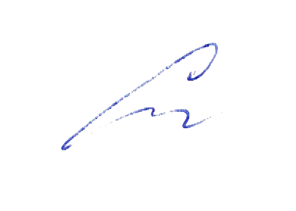 «31» августа 2022года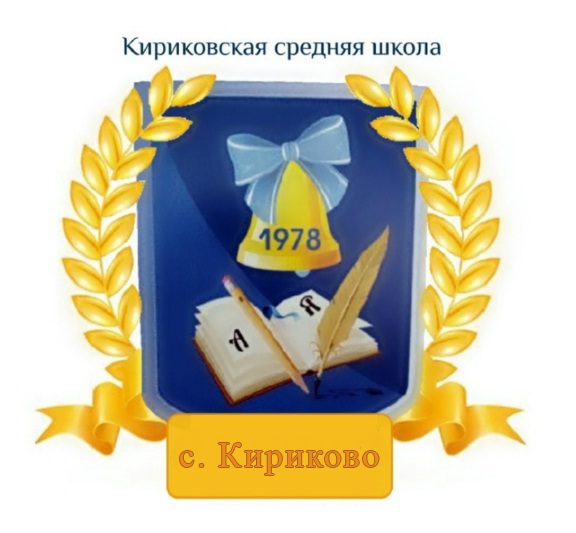 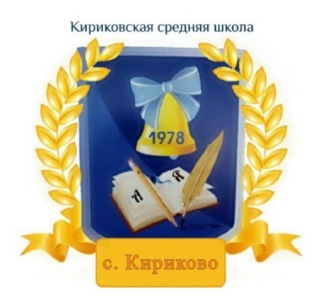 УТВЕРЖДАЮ:Директор муниципального бюджетного общеобразовательного учреждения «Кириковская средняя школа»_________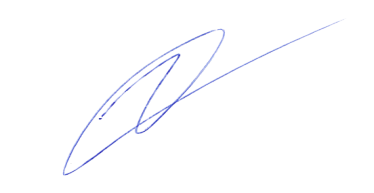 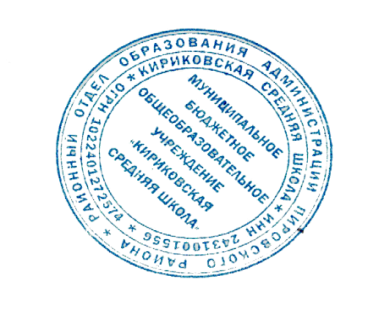 Ивченко О.В.«31» августа 2022 года№УрокаТема/ подтема(основное содержание)Кол-вочасовДатапоплануДатапофактуДатапофакту1. Mein Zuhause / Мой дом. (3 часа)1. Mein Zuhause / Мой дом. (3 часа)1. Mein Zuhause / Мой дом. (3 часа)1. Mein Zuhause / Мой дом. (3 часа)1. Mein Zuhause / Мой дом. (3 часа)11 Местоположение предметов в комнате.16.092Контраст звучания высказываний с различными смысловыми акцентами.113.093Повелительное наклонение.120.092. Das schmeckt gut/ Это вкусно. (4 часа)2. Das schmeckt gut/ Это вкусно. (4 часа)2. Das schmeckt gut/ Это вкусно. (4 часа)2. Das schmeckt gut/ Это вкусно. (4 часа)2. Das schmeckt gut/ Это вкусно. (4 часа)4Работа с диалогами. Спряжение слабых глаголов в настоящем времени в единственном числе.127.095Моё любимое меню. Речевой образец es gibt.14.106Диагностическая работа по теме: « В школьном кафе» (чтение, говорение)111.107Национальная кухня Германии, Австрии, Швейцарии. Традиционные блюда нашей семьи.118.103. Meinе Freizeit / Моё свободное время (3 часа)3. Meinе Freizeit / Моё свободное время (3 часа)3. Meinе Freizeit / Моё свободное время (3 часа)3. Meinе Freizeit / Моё свободное время (3 часа)3. Meinе Freizeit / Моё свободное время (3 часа)8Знакомство со структурой электронного письма. Пишем электронное письмо.125.109Глагол wollen.8.1110Школьные традиции в Германии, Австрии, Швейцарии и НАО.115.114. Das sieht gut aus/ Смотрится отлично (5 часов)4. Das sieht gut aus/ Смотрится отлично (5 часов)4. Das sieht gut aus/ Смотрится отлично (5 часов)4. Das sieht gut aus/ Смотрится отлично (5 часов)4. Das sieht gut aus/ Смотрится отлично (5 часов)11Одежда и мода.122.1112Личные местоимения в винительном падеже.129.1113Систематизация образования множественного числа имен существительных.16.1214Контрольная работа по теме: «Моё свободное время»113.1215Анализ контрольной работы. Части тела.120.12Die Kleine Pause / Маленькая перемена (1 час)Die Kleine Pause / Маленькая перемена (1 час)Die Kleine Pause / Маленькая перемена (1 час)Die Kleine Pause / Маленькая перемена (1 час)Die Kleine Pause / Маленькая перемена (1 час)16Повторение изученного материала за четверть127.125. Partys / Вечеринки (4 часа)5. Partys / Вечеринки (4 часа)5. Partys / Вечеринки (4 часа)5. Partys / Вечеринки (4 часа)5. Partys / Вечеринки (4 часа)17Приглашение к празднованию дня рождения.110.0118Предложения с союзом deshalb.17.0119Простое прошедшее время глаголов haben и sein.24.0120Праздник в нашей школе.131.016. Meine Stadt/Мой город. (5 часов)6. Meine Stadt/Мой город. (5 часов)6. Meine Stadt/Мой город. (5 часов)6. Meine Stadt/Мой город. (5 часов)6. Meine Stadt/Мой город. (5 часов)21Мой путь в школу17.0222Предлоги, требующие дательного падежа. Фразовое ударение114.0223Сложное разговорное прошедшее время Perfekt121.0224Диагностическая работа (чтение, аудирование)128.0225Сравнение Präteritum и Perfekt.7.037. Ferien/Каникулы. (7 часов )7. Ferien/Каникулы. (7 часов )7. Ferien/Каникулы. (7 часов )7. Ferien/Каникулы. (7 часов )7. Ferien/Каникулы. (7 часов )26Мы собираем чемодан в дорогу.14.0327Распорядок дня на отдыхе.21.0328Учиться во время каникул: за или против.4.0429Вспомогательные глаголы haben и sein в Perfekt.11.0430Контрольная работа по теме: «Мой город»18.0431Промежуточная аттестация в форме контрольной работы. 25.0432Открытки с места отдыха. Моя самая интересная поездка16.05Die Grosse Pause / Большая перемена (2 часа)Die Grosse Pause / Большая перемена (2 часа)Die Grosse Pause / Большая перемена (2 часа)Die Grosse Pause / Большая перемена (2 часа)Die Grosse Pause / Большая перемена (2 часа)33,34Повторение правильных и неправильных глаголов.23.0535Повторение и обобщение лексико-грамматического материала, изученного за четверть.